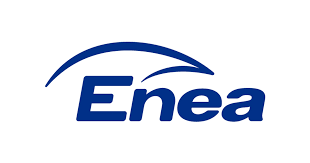 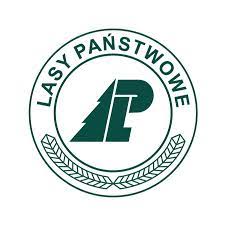 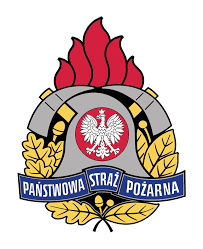 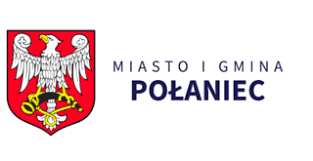 ,,Gram w zielone z Eneą”W Zespole Placówek Oświatowych w Ruszczy w dniu 20.04.2023r. obchodziliśmy Dzień Ziemi. Jest to coroczna akcja, której celem jest kształtowanie postaw proekologicznych wśród dzieci, przybliżanie im wiadomości o Ziemi jako planecie, na której żyjemy. Uczymy dostrzegać zagrożenia ekologiczne oraz wdrażamy do współodpowiedzialności za ochronę środowiska przyrodniczego.  Również w naszej szkole od lat pamiętamy o tym ważnym dla całej ludzkości święcie. W tym roku obchodziliśmy je pod hasłem ,,Gram w zielone z Eneą”.Obchody Dnia Ziemi rozpoczęliśmy  od spotkań w grupach i prelekcji zaproszonych gości - wolontariuszy z Enea Elektrowni Połaniec, leśnika i strażaka. Dzieci poznały problemy otaczającego nas  środowiska, zagrożenia z jakimi w przyszłości możemy się spotkać, oraz sposoby zapobiegania im. Zaproszeni goście odpowiedzieli na pytania zadawane przez dzieci. Pogłębiły one naszą wiedzę na temat ochrony środowiska i nauczyły przestrzegać nas przed niewłaściwymi zachowaniami, które szkodzą naszej planecie i nam samym. Uwieńczeniem tych spotkań była część artystyczna poruszająca temat wpływu człowieka na środowisko i dbania o swoje miejsce na Ziemi przygotowana przez naszych najmłodszych uczniów i wychowanków. Zaprezentowali oni wszystkim przepiękne przedstawienie, podczas którego dzieci utrwaliły zasady segregowania śmieci, a także pokazały, w jaki sposób zadbać o Matkę – Ziemię.Następnie odbyła się prezentacja filmów dotyczących ochrony wody, gleby i powietrza nagranych przez uczniów oraz rozgrywki z wykorzystaniem quizów, krzyżówek, escape roomów o tematyce ekologicznej. Dzieci bardzo zaangażowały się w tę akcję i dokładnie wykonały swoje zadania. Od dziś będą pamiętały, że należy dbać i szanować naszą przyrodę.W tym ważnym dniu powinniśmy wszyscy pomyśleć o planecie, na której żyjemy i o otaczającej nas przyrodzie. Każdy z nas jest mieszkańcem tej planety, dlatego każdy powinien czuć się odpowiedzialny za jej stan. Nasze życie jest od niej uzależnione. Ziemia nas żywi oraz stanowi istotę naszej egzystencji. Z tego powodu musimy o nią dbać, nie tylko jeden dzień w roku.Wyrażamy nadzieję, że ta uroczystość na długo pozostanie w pamięci uczestników, a w konsekwencji rozbudzi ciekawość świata, a także uzmysłowi nam wszystkim, że każdy człowiek jest zależny od jednej i tej samej Ziemi, dlatego musimy o nią dbać niezależnie od tego, kim jesteśmy, ile mamy lat.Dziękujemy Enea Elektrowni Połaniec S.A., Gminie Połaniec, Nadleśnictwu Staszów oraz Komendzie Państwowej Powiatowej Straży Pożarnej w Staszowie za wsparcie nas w działaniach ekologicznych.Dziękujemy Enea Elektrowni Połaniec S.A. za okazane nam wsparcie finansowe, za życzliwość, i za to, że możemy wspólnie grać w zielone, ucząc młode pokolenie szacunku do przyrody. Dziękujemy bardzo serdecznie.Małgorzata ŁukaszekDyrektor Zespołu Placówek Oświatowych w Ruszczy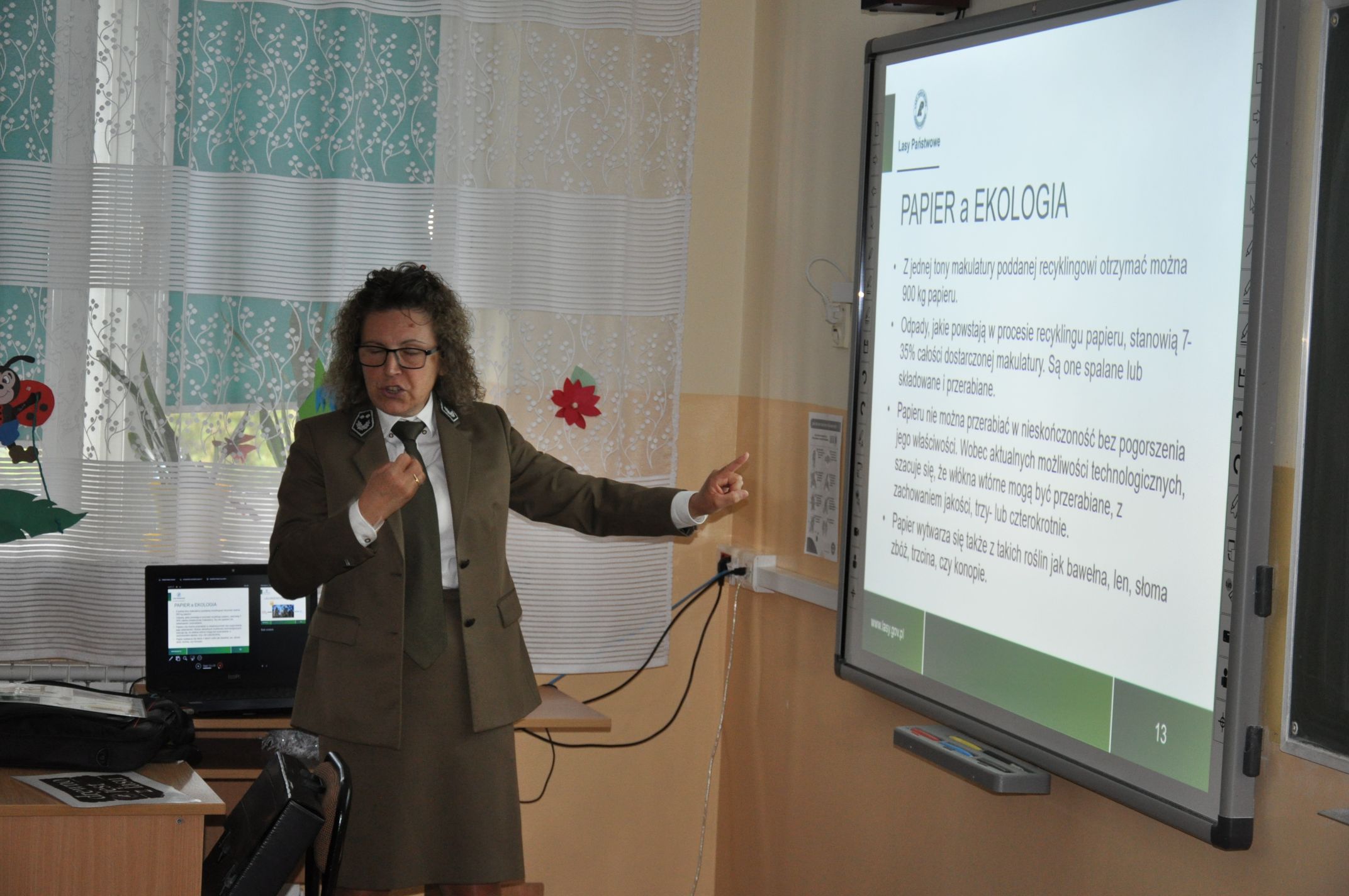 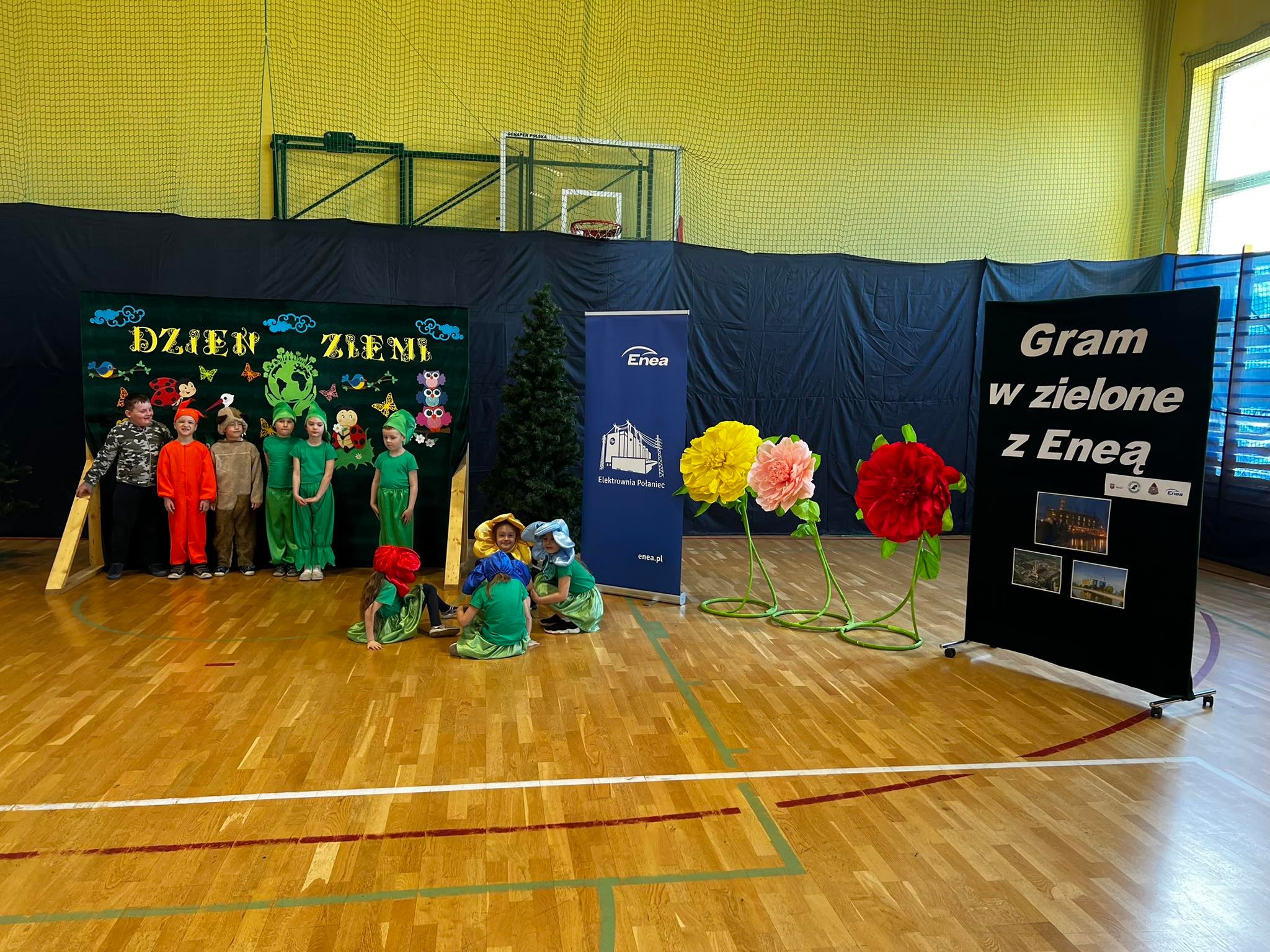 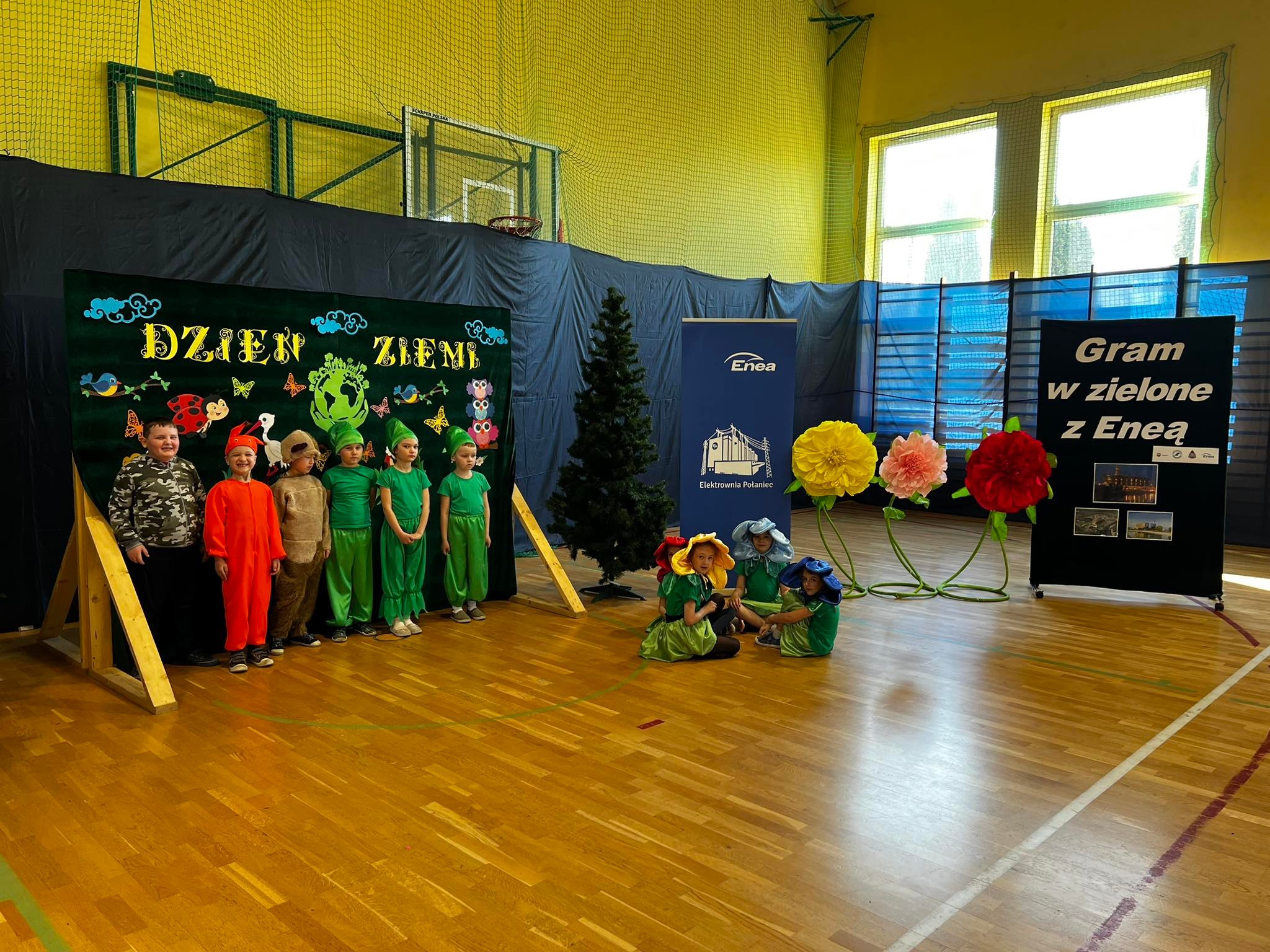 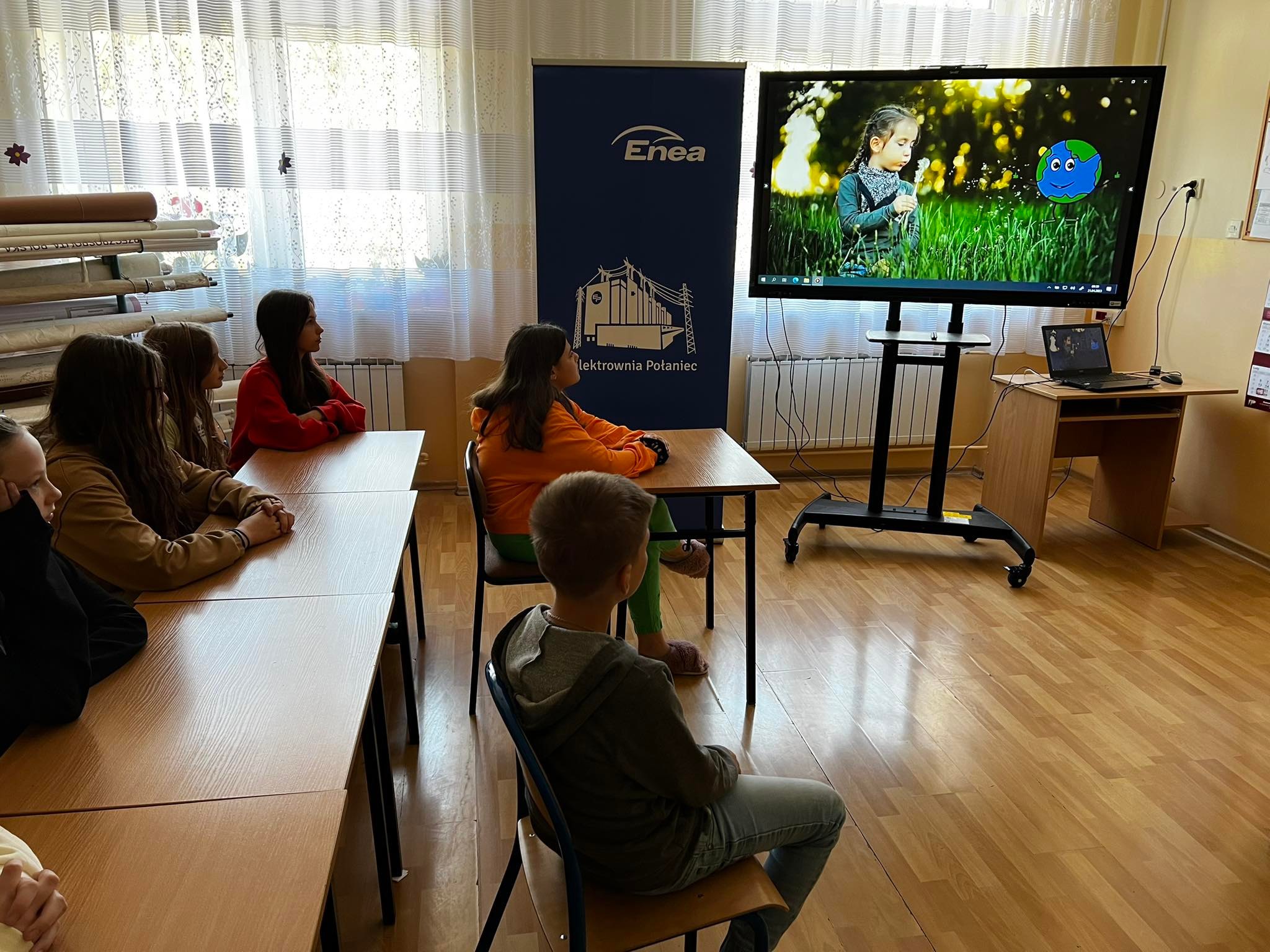 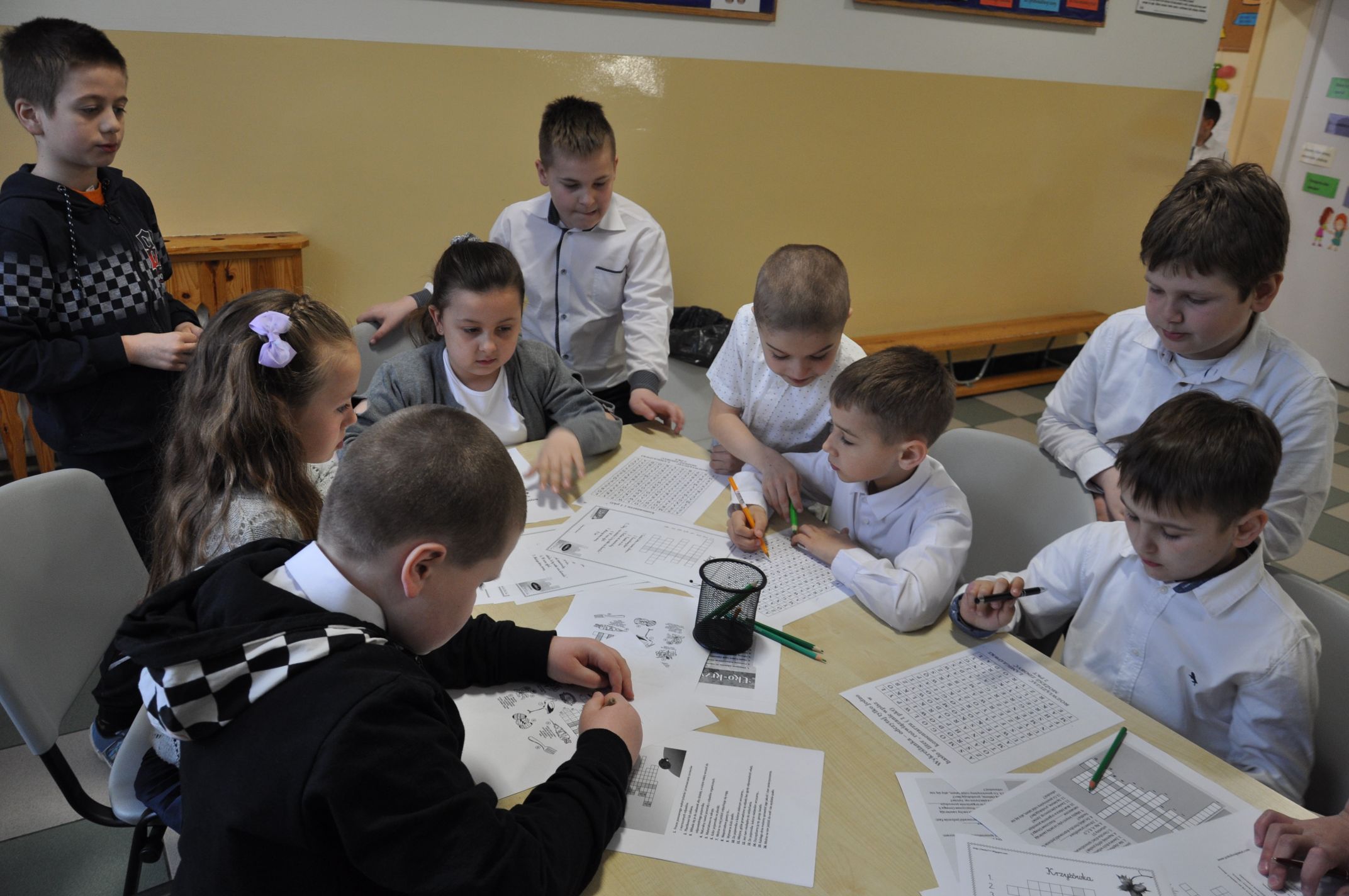 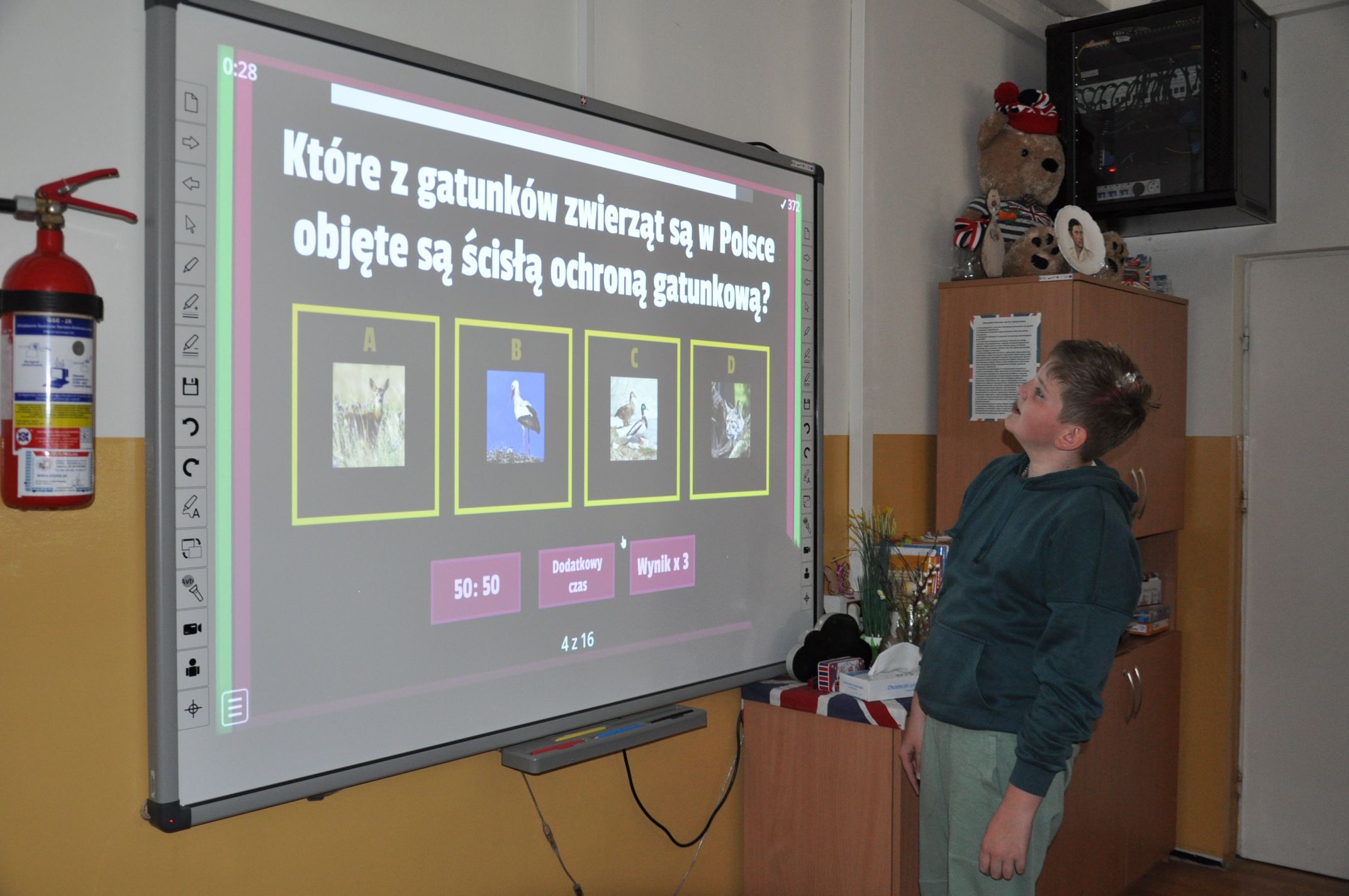 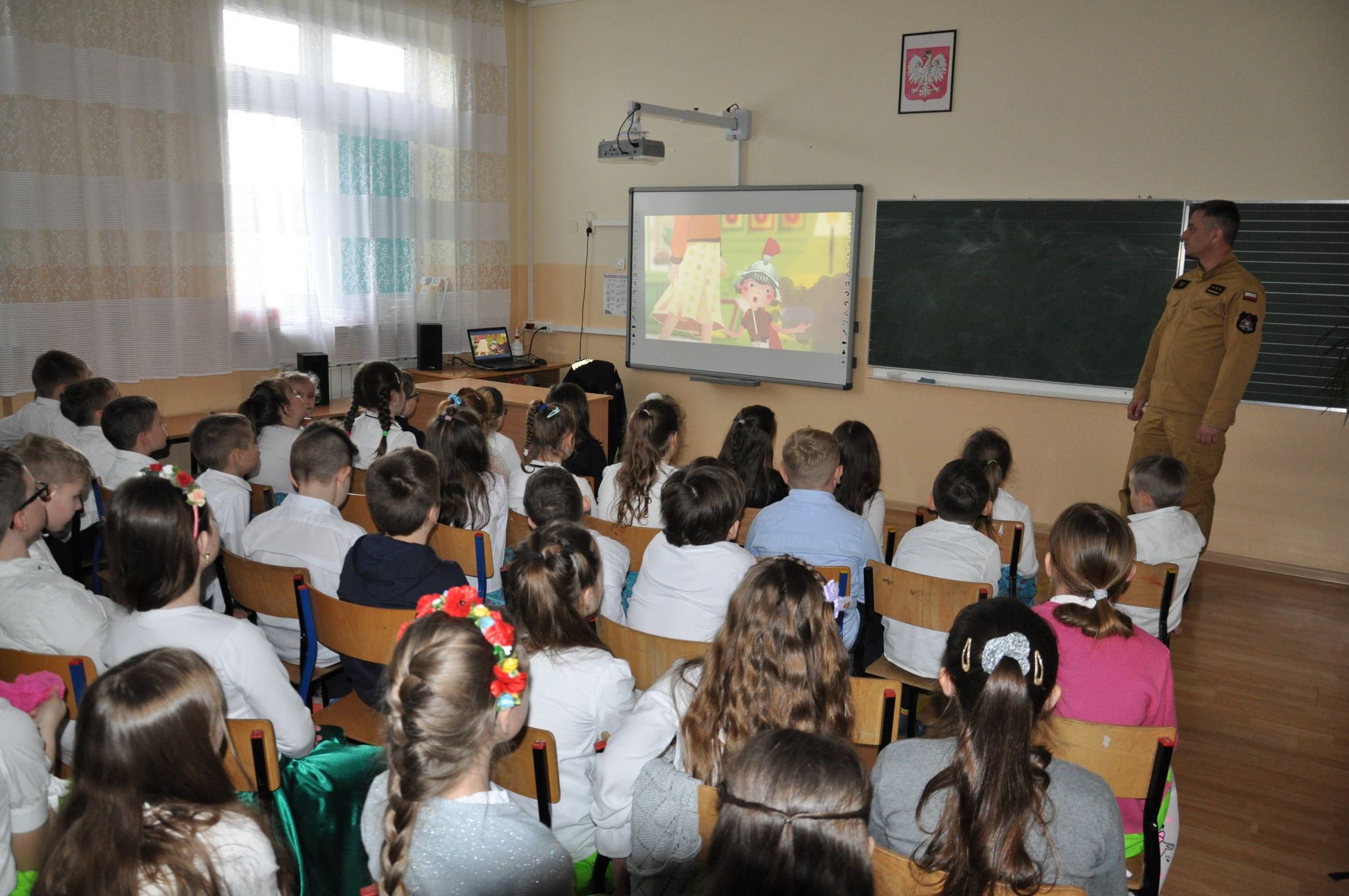 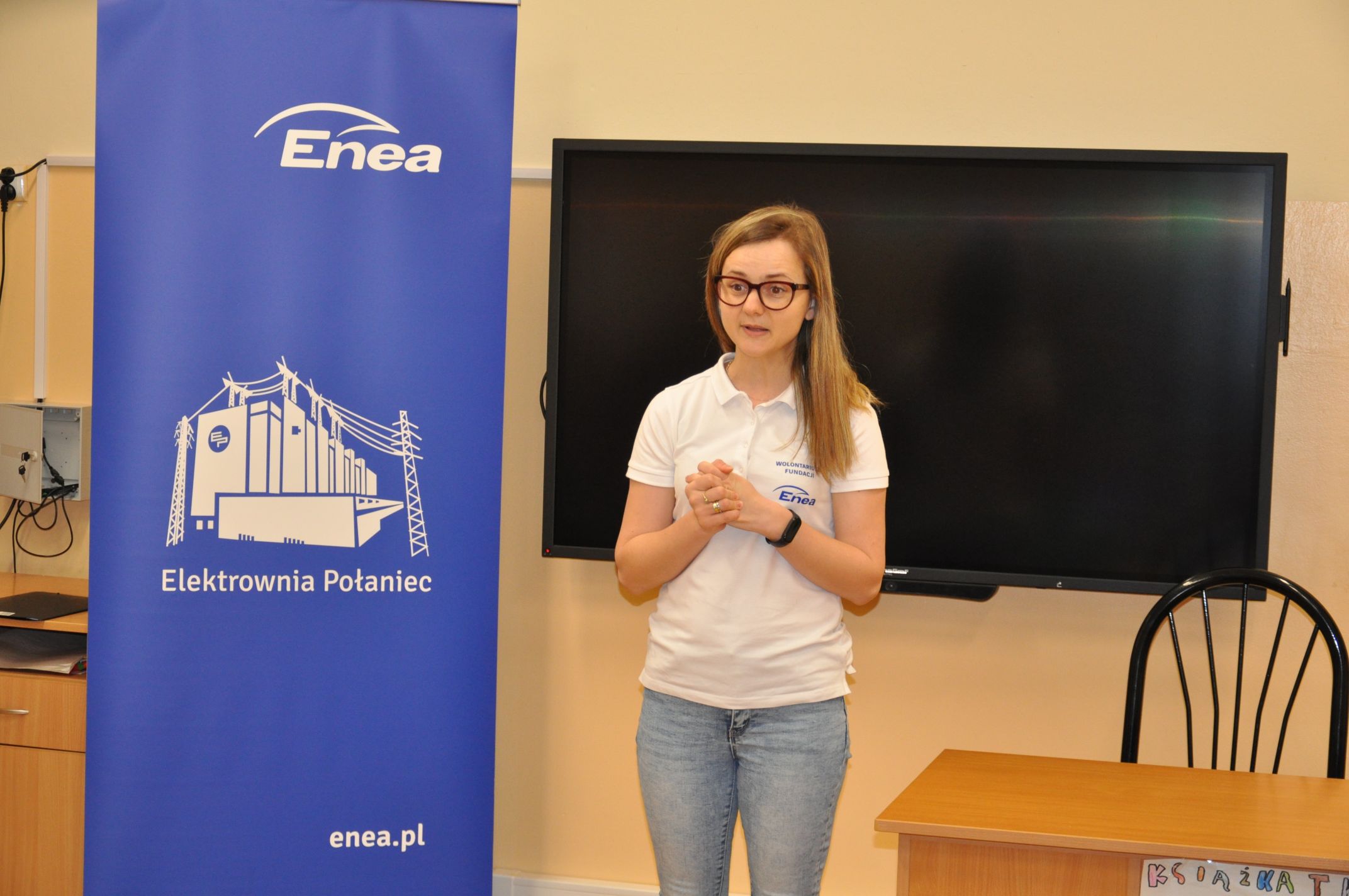 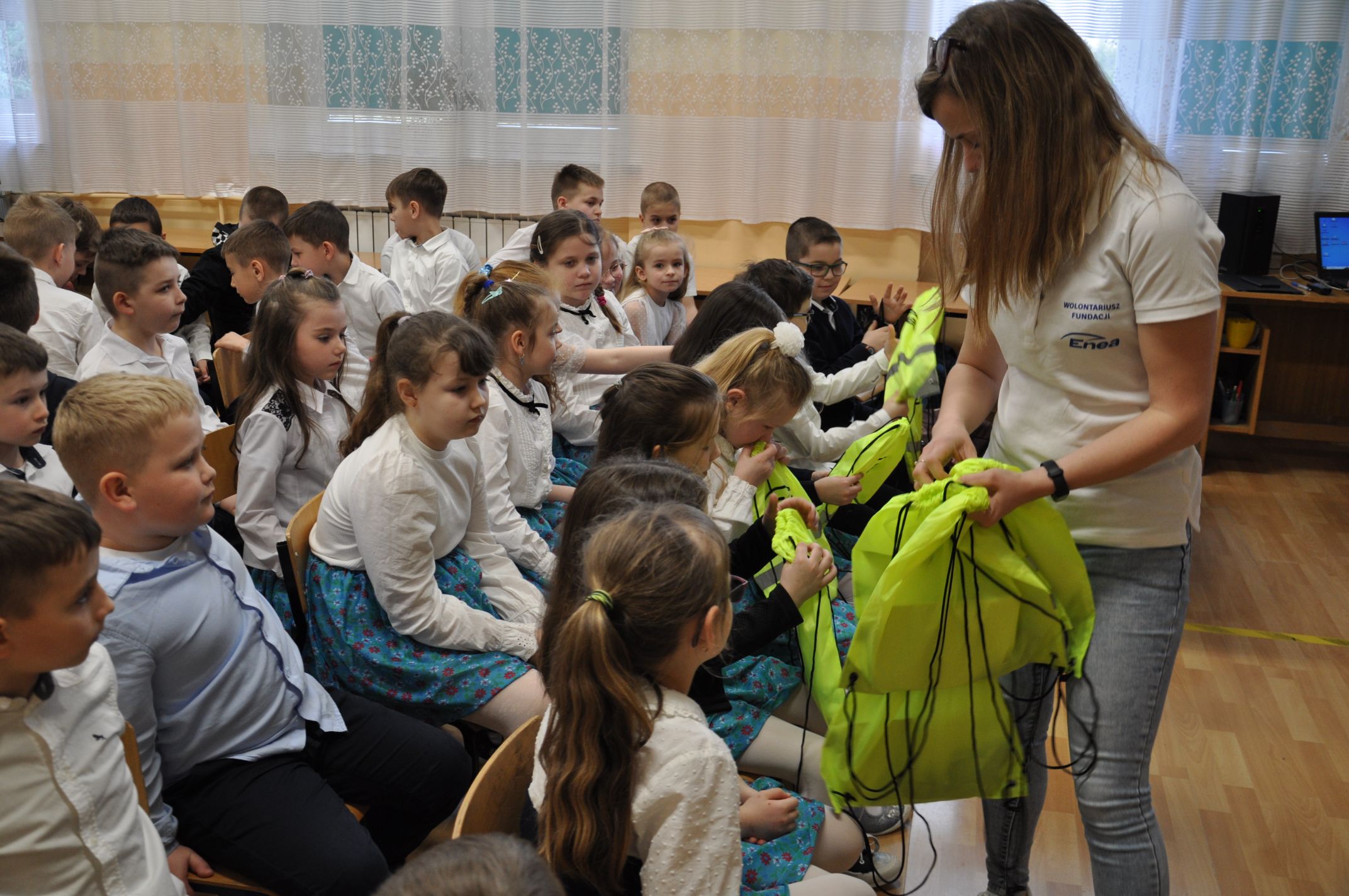 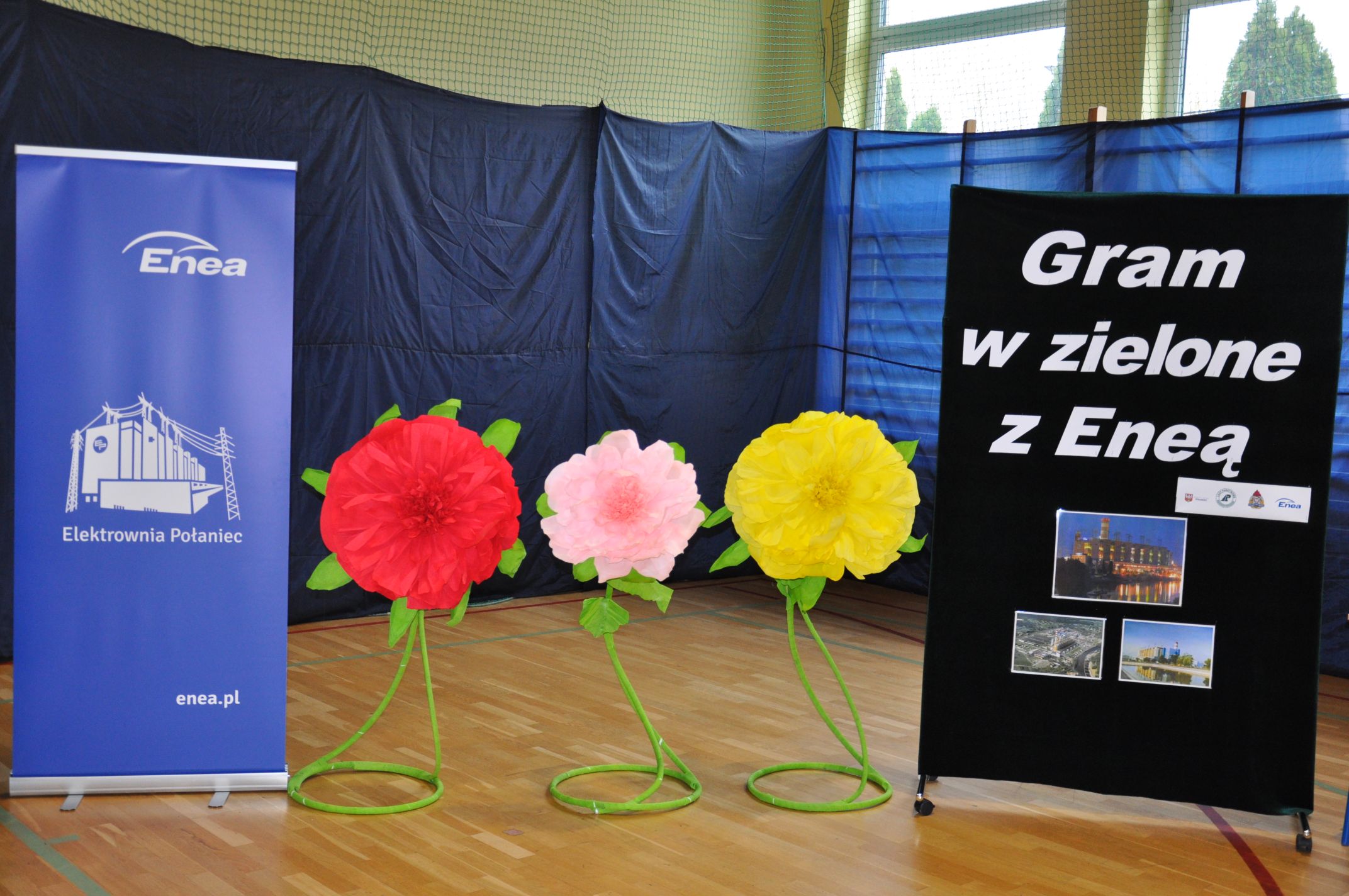 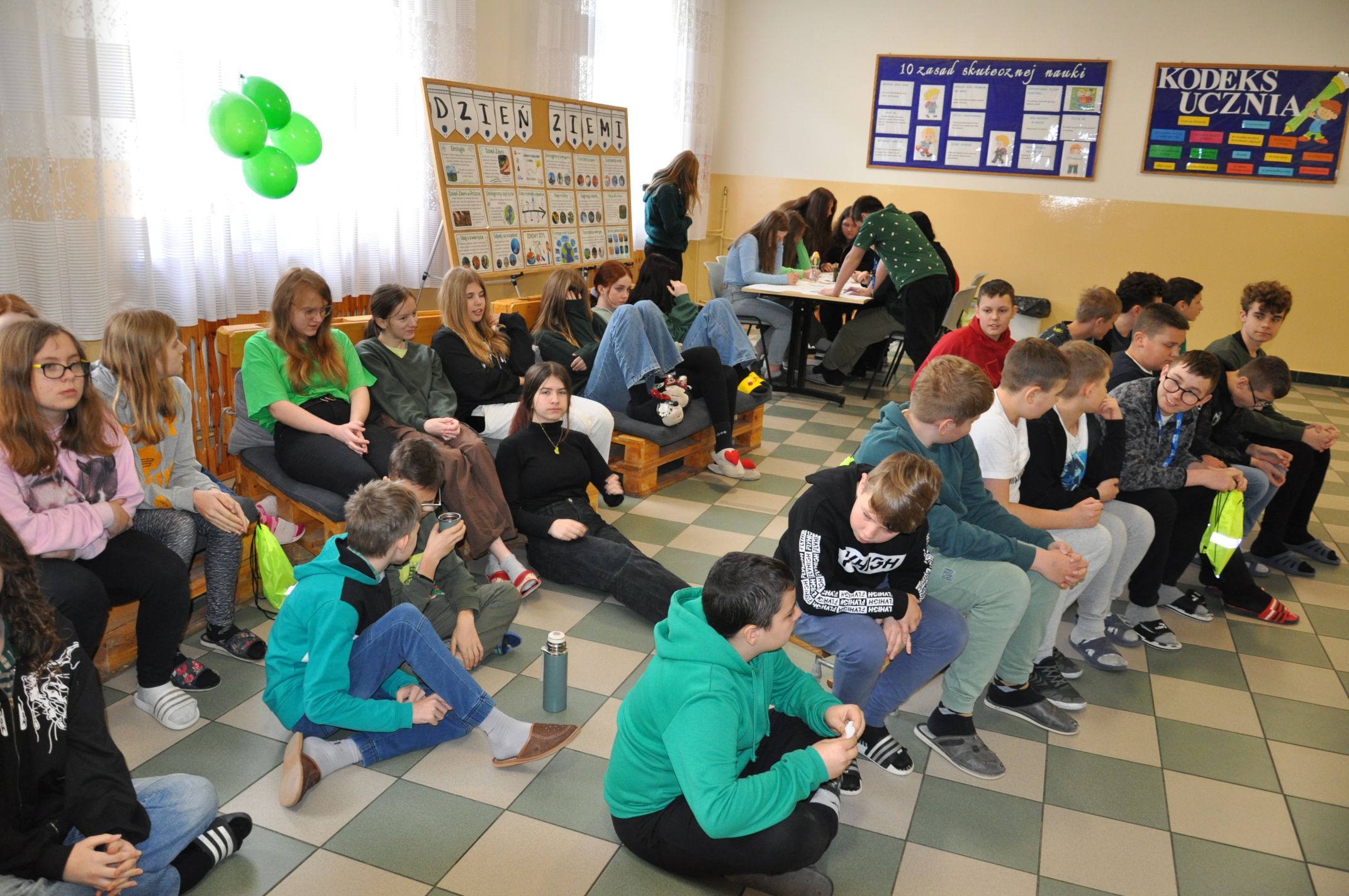 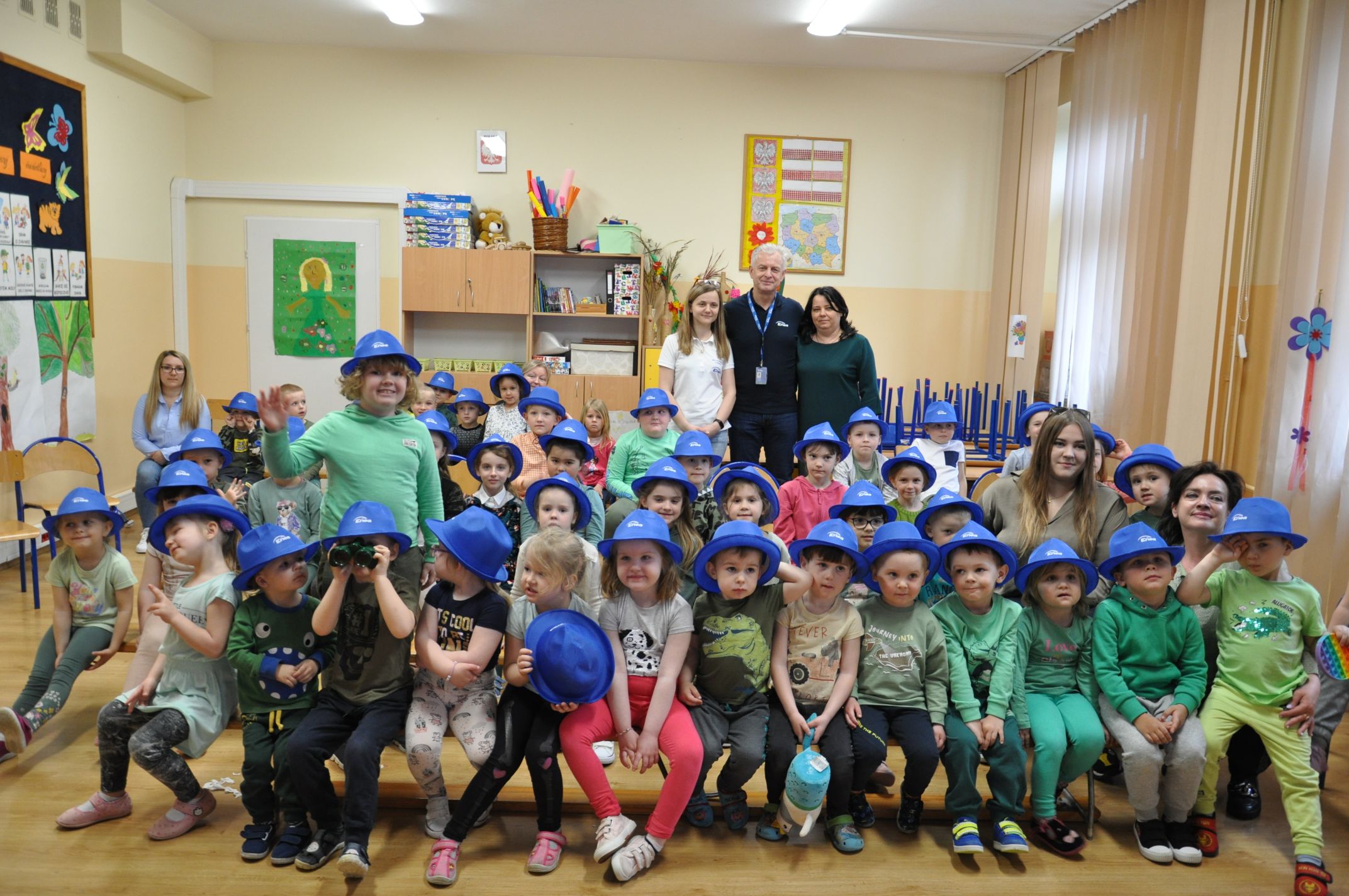 